ОБЩИЕ ПОЛОЖЕНИЯГосударственная итоговая аттестация (ГИА) является завершающим этапом процесса обучения, служит результирующей оценкой качества освоения обучающимся образовательной программы высшего образования. Государственная итоговая аттестация проводится государственными экзаменационными комиссиями в целях определения соответствия результатов освоения обучающимися основных профессиональных образовательных программ высшего образования (далее – ОПОП ВО) соответствующим требованиям федерального государственного образовательного стандарта и является обязательной. К государственной итоговой аттестации допускаются обучающиеся, в полном объеме выполнившие учебный план или индивидуальный учебный план по соответствующей программе  бакалавриата.Проведение ГИА регулируется соответствующими нормативными актами Минобрнауки России и университета.Государственная итоговая аттестация выпускников при её успешном прохождении завершается присвоением квалификации и выдачей диплома государственного образца.Цель и задачи государственной итоговой аттестацииЦелью государственной итоговой аттестации является оценка сформированности заявленных компетенций и уровня профессиональной подготовки выпускника по использованию теоретических и практических междисциплинарных знаний, умений, навыков для решения задач в области профессиональной деятельности бакалавраЗадачи государственной итоговой аттестации: определить уровень теоретической подготовки выпускников;определить уровень профессионального применения знаний, умений, навыков выпускников при анализе и решении актуальных проблем в области профессиональной деятельности, установленной п.2.1 образовательной программы;определить степень подготовки выпускника к самостоятельной профессиональной деятельности в области исследования, разработки, внедрения и сопровождения информационных систем.1.2.  Вид и объем государственной итоговой аттестацииГосударственные аттестационные испытания:защита выпускной квалификационной работыСроки проведения государственной итоговой аттестации устанавливаются в соответствии с календарным учебным графиком данной образовательной программы.1.3 Общая трудоёмкость ГИА по учебному плану составляет:ПЛАНИРУЕМЫЕ РЕЗУЛЬТАТЫ ОСВОЕНИЯ ОБРАЗОВАТЕЛЬНОЙ ПРОГРАММЫВ результате освоения всех компонентов основной профессиональной образовательной программы у выпускника должны быть сформированы все компетенции, установленные федеральным государственным образовательным стандартом, и компетенции выпускников, установленные университетом на основе профессиональных стандартов и анализа требований к профессиональным компетенциям, предъявляемым к выпускникам на рынке труда.Результаты освоения образовательной программы основаны на планируемых результатах обучения по каждой учебной дисциплине и  практикам.Организация деятельности обучающихся по овладению знаниями, умениями, навыками и компетенцией, приобретению опыта деятельности, индикаторы достижения компетенций, соотнесённые с планируемыми результатами обучения по каждой учебной дисциплине,  практикам описана в соответствующих рабочих программах.Универсальные компетенции выпускников и индикаторы их достиженияНа государственной итоговой аттестации выпускники должны продемонстрировать владение следующими универсальными компетенциями: Общепрофессиональные компетенции выпускников и индикаторы их достиженияНа государственной итоговой аттестации выпускники должны продемонстрировать владение следующими общепрофессиональными компетенциями, на основе которых были сформированы профессиональные компетенции: Профессиональные компетенции выпускников и индикаторы их достиженияНа государственной итоговой аттестации выпускники должны продемонстрировать владение следующими профессиональными компетенциями:ПОРЯДОК ПРОВЕДЕНИЯ ГОСУДАРСТВЕННОЙ ИТОГОВОЙ АТТЕСТАЦИИПорядок проведения  ГИА регламентируется Положением о порядке проведения государственной итоговой аттестации выпускников, утвержденным приказом ректора. (Приказ  ректора от 07.03.2019 No 77-о)Для проведения ГИА в Университете создаются государственные экзаменационные комиссии (далее - ГЭК). 	В состав государственной экзаменационной комиссии входят председатель указанной комиссии и не менее 4 членов указанной комиссии. Члены государственной экзаменационной комиссии являются ведущими специалистами - представителями работодателей или их объединений в соответствующей области профессиональной деятельности и (или) лицами, которые относятся к профессорско-преподавательскому составу данной организации (иных организаций) и (или) к научным работникам данной организации (иных организаций) и имеют ученое звание и (или) ученую степень. Доля лиц, являющихся ведущими специалистами - представителями работодателей или их объединений в соответствующей области профессиональной деятельности (включая председателя государственной экзаменационной комиссии), в общем числе лиц, входящих в состав государственной экзаменационной комиссии составляет не менее 50 процентов.Порядок апелляции по результатам ГИА В состав апелляционной комиссии входят председатель указанной комиссии и не менее 3 членов указанной комиссии. Состав апелляционной комиссии формируется из числа лиц, относящихся к профессорско-преподавательскому составу университета и не входящих в состав государственных экзаменационных комиссий.Апелляция на государственной итоговой аттестации регламентируется Положением о порядке проведения государственной итоговой аттестации выпускников утвержденным приказом ректора и размещенным на сайте Университета и в ЭОС.ВЫПУСКНАЯ КВАЛИФИКАЦИОННАЯ РАБОТА (ДАЛЕЕ ВКР) Требования к выпускной квалификационной работе и порядок подготовки ее к  защите.            Темы ВКР  по образовательным программам бакалавриата утверждаются приказом ректора по представлению выпускающей кафедры. По письменному заявлению обучающегося (нескольких обучающихся, выполняющих выпускную квалификационную  работу совместно) на заседании кафедры может быть одобрена  тема ВКР, предложенная самим (самими) обучающимся (обучающимися).Выполненные выпускные квалификационные работы проходят  проверку с использованием системы «Антиплагиат» на наличие объема  заимствований и нормоконтроль, а также подлежат предварительному обсуждению (предварительной защите) на заседании выпускающей кафедры.Работы, выполненные обучающимися по программам  бакалавриата направляются на внутреннее или внешнее рецензирование. Рецензентами могут быть лица из профессорско-преподавательского состава, не являющиеся работниками кафедры, на которой выполнялась ВКР, представители работодателей, ведущие специалисты в соответствующих профессиональных областях. Исправление недостатков, выявленных рецензентом в работе, не допускается.Структура и правила оформления ВКР представлены в «Рекомендациях  по оформлению ВКР», утвержденных приказом ректора от 07 марта 2019 № 78.Ответственность за содержание выпускной квалификационной работы, достоверность всех приведенных данных, оформление научного аппарата работы несет обучающийся – автор выпускной квалификационной работы.В государственную экзаменационную комиссию обучающийся представляет ВКР на бумажном и электронном носителях, отзыв руководителя и рецензию  не позднее, чем за 2 календарных дня  до защиты.Бумажная версия ВКР брошюруется; сброшюрованный экземпляр содержит  после титульного листа  3 чистых файла для  размещения в них отзыва руководителя, рецензии и отчета о проверке ВКР на объем заимствований.Электронная версия ВКР предоставляется в виде файлов в формате -pdf, объемом не более 20 Мб; файл объемом более 20 Мб  подлежит архивации (заархивированный файл также не превышает 20 Мб) для последующего размещения в электронно-библиотечной системе Университета.Государственные аттестационные испытания – защита выпускной квалификационной работы – с применением электронного обучения, дистанционных образовательных технологий проводятся в соответствии с  Регламентом проведения ГИА с применением ЭО и ДОТ, утвержденным в университете (Приказ  ректора от 07.03.2019 г. No 77-о - Положение об особенностях проведения государственного экзамена и защиты выпускной квалификационной работы с применением электронного обучения, дистанционных образовательных технологий).Примерная тематика выпускных квалификационных работРазработка программной системы для автоматизированного перевода сообщенийРазработка онлайн-сервиса для обработки заказов на основе бизнес-модели UberПроектирование автоматизированной системы учета и анализа выполненных авиарейсовРазработка автоматизированной системы учета и анализа предоставления услуг в салоне красотыРазработка автоматизированной системы учета выдачи пропусков в военном госпиталеРазработка веб-сайта с мультимедийным контентомПроектирование автоматизированной системы обработки заказов в интернет-магазине электронной и цифровой техникиРазработка автоматизированной системы учета обслуживания клиентов в сервисном центре Разработка автоматизированной системы учета предоставления услуг в каршеринговой компанииПроектирование автоматизированной системы учета и анализа предоставления медицинских услуг в клиникеРазработка автоматизированной системы учета ремонтных работ на предприятии автосервисаРазработка автоматизированной системы складского учета и реализации продукцииАвтоматизация учета и анализа продаж мобильной техники и аксессуаров в интернет-магазинеРазработка информационной системы онлайн магазинаРазработка автоматизированной системы учета предоставления услуг в фитнес-центреАвтоматизация учета и анализа предоставления IT-услуг для предприятий малого и крупного бизнесаРазработка автоматизированной системы учета продаж квартир компанией-застройщикомПорядок проведения защиты выпускной квалификационной работы Защита выпускных квалификационных работ проводится  на открытом заседании ГЭК в следующем порядке:председатель ГЭК объявляет фамилию, имя, отчество обучающегося, результаты работы обучающегося за весь период обучения,  тему  его выпускной квалификационной работы, фамилию, имя, отчество руководителя;обучающийся докладывает о результатах выпускной квалификационной работы;продолжительность выступления обучающегося  – не более 15 минут;члены ГЭК поочерёдно задают обучающемуся вопросы по теме выпускной квалификационной работы;обучающийся  отвечает на заданные вопросы;председатель ГЭК зачитывает отзыв руководителя студента.Задача государственной итоговой аттестации: оценить способности и умения выпускников самостоятельно решать на современном уровне задачи своей профессиональной деятельности, опираясь на полученные знания, умения и сформированные навыки, профессионально излагать специальную информацию, научно аргументировать и защищать свою точку зрения.Результатом государственной итоговой аттестации является установление соответствия уровня подготовленности обучающегося к решению профессиональных задач требованиям соответствующего федерального государственного образовательного стандарта.Оценка выставляется с учетом теоретической и практической подготовки обучающегося, качества выполнения, оформления и защиты ВКР. Обобщенная оценка защиты выпускной квалификационной работы определяется с учетом отзыва научного руководителя, оценки рецензента и результатов проверки ВКР на наличие  заимствований.Заседание ГЭК по каждой защите ВКР  оформляется протоколом. В протокол вносятся все задаваемые вопросы, ответы, особое мнение комиссии. Протокол подписывается председателем и секретарем ГЭК.Успешное прохождение государственной итоговой аттестации является основанием для  выдачи  обучающемуся документа о высшем образовании и о  квалификации  образца, установленного Министерством образования и науки Российской Федерации.По окончании заседания ГЭК, оформления протоколов, ведомостей  и зачетных книжек обучающимся объявляются результаты защиты ВКР.ГЭК на основе специального решения вправе рекомендовать выпускные квалификационные работы к публикации (полностью или частично), внедрению их результатов в учебный процесс и т. д.ПОКАЗАТЕЛИ ОСВОЕНИЯ ОБРАЗОВАТЕЛЬНОЙ ПРОГРАММЫ НА ГИА	, КРИТЕРИИ ОЦЕНКИ УРОВНЯ СФОРМИРОВАННОСТИ КОМПЕТЕНЦИЙ, СИСТЕМА И ШКАЛА ОЦЕНИВАНИЯНа государственной итоговой аттестации выпускник должен продемонстрировать:уровень готовности к осуществлению основных видов профессиональной деятельности в соответствии с областями и сферами профессиональной деятельности, заявленными в ОПОП;уровень освоения материала, предусмотренного программами учебных дисциплин (модулей), практик образовательной программы; уровень знаний и умений, позволяющий решать типовые и нестандартные задачи профессиональной деятельности, а также способности презентовать освоенные трудовые действия;уровень информационной и коммуникативной культуры.Соотнесение результатов освоения образовательной программы с уровнями сформированности компетенций.КРИТЕРИИ, ШКАЛЫ ОЦЕНИВАНИЯ ГОСУДАРСТВЕННОЙ ИТОГОВОЙ АТТЕСТАЦИИПоказатели, критерии оценивания выпускной квалификационной работыШкала соотнесения количества баллов, качественных характеристик и оценок результатов сформированности компетенций, проверяемых на защите ВКРОРГАНИЗАЦИЯ ГОСУДАРСТВЕННОЙ ИТОГОВОЙ АТТЕСТАЦИИ ДЛЯ ЛИЦ С ОГРАНИЧЕННЫМИ ВОЗМОЖНОСТЯМИ ЗДОРОВЬЯДля выпускников из числа лиц с ограниченными возможностями здоровья государственная итоговая аттестация проводится с учетом особенностей их психофизического развития, их индивидуальных возможностей и состояния здоровья (далее - индивидуальные особенности).Выпускник из числа лиц с ограниченными возможностями здоровья не позднее, чем за 3 месяца до начала проведения ГИА подает в деканат письменное заявление о необходимости создания для него специальных условий при проведении государственных аттестационных испытаний с указанием индивидуальных особенностей. К заявлению прилагаются документы, подтверждающие наличие у студента индивидуальных особенностей (при отсутствии указанных документов в личном деле студентов).В заявлении выпускник указывает на необходимость (при наличии):присутствия ассистента на государственном аттестационном испытании,необходимость увеличения продолжительности сдачи государственного аттестационного испытания по отношению к установленной продолжительности (для каждого государственного аттестационного испытания).8. МАТЕРИАЛЬНО-ТЕХНИЧЕСКОЕ ОБЕСПЕЧЕНИЕ ДЛЯ ПРОВЕДЕНИЯ ГИА С ИСПОЛЬЗОВАНИЕМ ЭО И ДОТМатериально-техническое обеспечение подготовки к ГИА и проведения ГИА с использованием электронного обучения и дистанционных образовательных технологий.Технологическое обеспечение осуществляется с использованием элементов электронной информационно-образовательной среды университета.9. УЧЕБНО-МЕТОДИЧЕСКОЕ И ИНФОРМАЦИОННОЕ ОБЕСПЕЧЕНИЕ 10. ИНФОРМАЦИОННОЕ ОБЕСПЕЧЕНИЕ 10.1 Ресурсы электронной библиотеки, информационно-справочные системы и профессиональные базы данных:10.2 Перечень лицензионного программного обеспечения ЛИСТ УЧЕТА ОБНОВЛЕНИЙ ПРОГРАММЫ ГОСУДАРСТВЕННОЙ ИТОГОВОЙ АТТЕСТАЦИИВ рабочую программу ГИА внесены изменения/обновления и утверждены на заседании кафедры:Министерство науки и высшего образования Российской ФедерацииМинистерство науки и высшего образования Российской ФедерацииФедеральное государственное бюджетное образовательное учреждениеФедеральное государственное бюджетное образовательное учреждениевысшего образованиявысшего образования«Российский государственный университет им. А.Н. Косыгина«Российский государственный университет им. А.Н. Косыгина(Технологии. Дизайн. Искусство)»(Технологии. Дизайн. Искусство)»Институт  Мехатроники и информационных технологий Кафедра Автоматизированных систем обработки информации и управленияПРОГРАММАГОСУДАРСТВЕННОЙ ИТОГОВОЙ АТТЕСТАЦИИ(включая оценочные материалы)ПРОГРАММАГОСУДАРСТВЕННОЙ ИТОГОВОЙ АТТЕСТАЦИИ(включая оценочные материалы)ПРОГРАММАГОСУДАРСТВЕННОЙ ИТОГОВОЙ АТТЕСТАЦИИ(включая оценочные материалы)Уровень образования бакалавриатбакалавриатНаправление подготовки09.03.01 «Информатика и вычислительная техника»Направленность (профиль)Автоматизированные системы обработки информации и управленияАвтоматизированные системы обработки информации и управленияСрок освоения образовательной программы по очной форме обучения4 года4 годаФорма   обученияочнаяочнаяПрограмма государственной итоговой аттестации основной профессиональной образовательной программы высшего образования, рассмотрена и одобрена на заседании кафедры, протокол № 11 от 22.06.2021 г.Разработчик программы государственной итоговой аттестации:к.т.н., доцент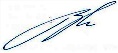 В.И. Монахов В.И. Монахов Заведующий кафедрой:Заведующий кафедрой:В.И. МонаховВ государственную итоговую аттестацию входят:Самостоятельная работа обучающегосяСамостоятельная работа обучающегосяВ государственную итоговую аттестацию входят:з.е.час.Выполнение и защита выпускной квалификационной работы9324Наименование категории (группы) универсальных компетенцийКод и наименование универсальной компетенции выпускникаКод и наименование индикатора достижения универсальной компетенции(ИД-УК)Системное и критическое мышлениеУК-1. Способен осуществлять поиск, критический анализ и синтез информации, применять системный подход для решения поставленных задачАнализ поставленной задач с выделением ее базовых составляющих. Определение, интерпретация и ранжирование информации, необходимой для решения поставленной задачи;Использование системных связей и отношений между явлениями, процессами и объектами; методов поиска информации, ее системного и критического анализа при формировании собственных мнений, суждений, точек зрения;Планирование возможных вариантов решения поставленной задачи, оценка их достоинств и недостатков, определение связи между ними и ожидаемых результатов их решения;Анализ путей решения проблем мировоззренческого, нравственного и личностного характера на основе использования основных философских идей и категорий в их историческом развитии и социально-культурном контекстеРазработка и реализация проектовУК-2. Способен определять круг задач в рамках поставленной цели и выбирать оптимальные способы их решения, исходя из действующих правовых норм, имеющихся ресурсов и ограниченийАнализ поставленной цели и определение круга задач в рамках поставленной цели, связей между ними и ожидаемых результатов их решения, анализ альтернативных вариантов для достижения намеченных результатов; использование нормативно-правовой документации в сфере профессиональной деятельности;Оценка решения поставленных задач в зоне своей ответственности в соответствии с запланированными результатами контроля, корректировка способов решения профессиональных задач;Определение имеющихся ресурсов и ограничений, действующих правовых норм в рамках поставленных задач;Представление результатов проекта, предложение возможности их использования и/или совершенствования в соответствии с запланированными результатами и точками контроля, при необходимости коррекция способов решения задач;Командная работа и лидерствоУК-3. Способен осуществлять социальное взаимодействие и реализовывать свою роль в командеОпределение своей роли в социальном взаимодействии и командной работе, исходя из стратегии сотрудничества для достижения поставленной цели;Учет особенностей поведения и интересов других участников при реализации своей роли в социальном взаимодействии и командной работе;Анализ возможных последствий личных действий в социальном взаимодействии и командной работе, и построение продуктивного  взаимодействия с учетом этого;Осуществление обмена информацией, знаниями и опытом с членами команды; оценка идей других членов команды для достижения поставленной цели;Установка  и поддержание контактов, обеспечивающих успешную работу в коллективе с применением методов конфликтологии, технологий межличностной и групповой коммуникации в деловом взаимодействии;КоммуникацияУК-4. Способен осуществлять деловую коммуникацию в устной и письменной формах на государственном языке Российской Федерации и иностранном(ых) языке(ах)Выбор стиля общения на государственном языке Российской Федерации и иностранном языке в зависимости от цели и условий партнерства; адаптация речи, стиля общения и языка жестов к ситуациям взаимодействия;Ведение деловой переписки на государственном языке Российской Федерации и иностранном языке с учетом особенностей стилистики официальных и неофициальных писем и социокультурных различий;Применение на практике деловой коммуникации в устной и письменной формах, методов и навыков делового общения на русском и иностранном языках;Выполнение переводов профессиональных деловых текстов с иностранного языка на государственный язык РФ и с государственного языка РФ на иностранныйМежкультурное взаимодействиеУК-5. Способен воспринимать межкультурное разнообразие общества в социально-историческом, этическом и философском контекстахАнализ современного состояния общества в социально-историческом, этическом и философском контекстах;Использование знаний о социокультурных традициях различных социальных групп, этносов и конфессий, включая мировые религии, философские и этические учения, историческое наследие при социальном и профессиональном общении;Применение способов преодоления коммуникативных барьеров при межкультурном взаимодействии в целях выполнения профессиональных задач;Применение принципов недискриминационного взаимодействия при личном и массовом общении в целях выполнения профессиональных задач и усиления социальной интеграции;Самоорганизация и саморазвитие (в том числе здоровьесбережение)УК-6. Способен управлять своим временем, выстраивать и реализовывать траекторию саморазвития на основе принципов образования в течение всей жизниИспользование инструментов и методов управления временем при выполнении конкретных задач, проектов, при достижении поставленных целей;Определение приоритетов собственной деятельности, личностного развития и профессионального роста. Построение профессиональной карьеры и определение стратегии профессионального развитиОценка требований рынка труда и предложений образовательных услуг для выстраивания траектории собственного профессионального роста;Определение задач саморазвития и профессионального роста, распределение их на долго-, средне- и краткосрочные с обоснованием актуальности и определением необходимых ресурсов для их выполнения;Использование основных возможностией и инструментов непрерывного образования (образования в течение всей жизни) для реализации собственных потребностей с учетом личностных возможностей, временной перспективы развития деятельности и требований рынка трудаУК-7 Способен поддерживать должный уровень физической подготовленности для обеспечения полноценной социальной и профессиональной деятельности Выбор здоровьесберегающх технологий для поддержания здорового образа жизни с учетом физиологических особенностей организма и условий реализации профессиональной деятельности;Планирование своего рабочего и свободного времени для оптимального сочетания физической и умственной нагрузки и обеспечения работоспособности;Соблюдение норм здорового образа жизни в различных жизненных ситуациях и в профессиональной деятельностиБезопасность жизнедеятельностиУК-8 Способен создавать и поддерживать в повседневной жизни и в профессиональной деятельности безопасные условия жизнедеятельности для сохранения природной среды, обеспечения устойчивого развития общества, в том числе при угрозе и возникновении чрезвычайных ситуаций и военных конфликтовКлассификация источников чрезвычайных ситуаций природного и техногенного происхождения; причин, признаков и последствий опасностей, способов защиты от чрезвычайных ситуаций; планирование мероприятий по безопасность труда на предприятии, в том числе, с использованием технических средств защиты людей в условиях чрезвычайной ситуации;Поддержание безопасных условий жизнедеятельности; выявление признаков, причин и условий возникновения чрезвычайных ситуаций; оценивание вероятности возникновения потенциальной опасности и принятие мер по ее предупреждению;Владение методами прогнозирования возникновения опасных или чрезвычайных ситуаций; применение основных методов защиты в условиях чрезвычайных ситуаций и военных конфликтов;Разъяснение правила поведения при  возникновении чрезвычайных ситуаций природного и техногенного происхождения; оказание первой помощи, описание способов участия в восстановительных мероприятияхЭкономическая культура, в том числе финансовая грамотностьУК-9. Способен принимать обоснованные экономические решения в различных областях жизнедеятельностиПонимание базовых принципов функционирования экономики и экономического развития, целей и форм участия государства в экономике;Применение методов личного экономического и финансового планирования для достижения текущих и долгосрочных финансовых целей, использование финансовых инструментов для управления личными финансами (личным бюджетом), контролирование собственных экономических и финансовых рисков;Применение экономических знаний при выполнении практических задач; принятие обоснованных экономических решений в различных областях жизнедеятельностиГражданская позицияУК-10. Способен формировать нетерпимое отношение к коррупционному поведениюПонимание основных терминов и понятий гражданского права, используемых в антикоррупционном законодательстве, сущности коррупционного поведения и его взаимосвязь с социальными, экономическими, политическими и иными условиями;Использование действующего антикоррупционного законодательства в практике его применения как способов профилактики коррупции и формирования нетерпимого отношения к ней;Анализ и правильное применение правовых норм о противодействии коррупционному поведению обеспечивающих борьбу с коррупцией в различных областях жизнедеятельности;Выбор правомерных форм взаимодействия с гражданами, структурами гражданского общества и органами государственной власти в типовых ситуацияхНаименование категории (группы) общепрофессиональных компетенций*Код и наименование общепрофессиональной компетенцииКод и наименование индикатора достижения общепрофессиональной компетенции(ИД-ОПК)ОПК-1. Способен применять естественнонаучные и общеинженерные знания, методы математического анализа и моделирования, теоретического и экспериментального исследования в профессиональной деятельностиПонимание базовых принципов  естественнонаучных, общеинженерных и математических дисциплин; Использование методов математических дисциплин и математического моделирования в профессиональной деятельности;Проведение теоретического и экспериментального исследования объектов и процессов в профессиональной деятельностиОПК-2. Способен понимать принципы работы современных информационных технологии и программных средств, в том числе отечественного производства, при решении задач профессиональной деятельностиПонимание базовых принципов современных информационных технологий сбора, подготовки, хранения и анализа данных;Выбор программных средств, в том числе отечественного производства, при решении стандартных задач профессиональной деятельностиОПК-3. Способен решать стандартные задачи профессиональной деятельности на основе информационной и библиографической культуры с применением информационно-коммуникационных технологий и с учетом основных требований информационной безопасности Выполнение поиска и отбора информации для решения стандартных задач профессиональной деятельности с учетом соблюдения авторского права и требований информационной безопасности; Подготовка аналитических обзоров для решения стандартных задач профессиональной деятельности с учетом соблюдения авторского права;Соблюдение требований по информационной безопасности; Использование современных информационно-коммуникационных технологий для решения стандартных задач профессиональной деятельностиОПК-4. Способен участвовать в разработке стандартов, норм и правил, а также технической документации, связанной с профессиональной деятельностью Знание основных стандартов оформления технической документации; Разработка специальной (технической) документации по проектируемым информационным системам в соответствии со стандартами, нормами и правилами;Разработка инструкций для пользователей информационных и автоматизированных систем ОПК-5. Способен инсталлировать программное и аппаратное обеспечение для информационных и автоматизированных системЗнание основ системного администрирования, архитектуры и функционирования вычислительных систем Установка системного и прикладного программного обеспечения, средств разработки информационных и автоматизированных систем;Установка, сопровождение и администрирование баз данныхОПК-6. Способен разрабатывать бизнес-планы и технические задания на оснащение отделов, лабораторий, офисов компьютерным и сетевым оборудованиемПонимание принципов формирования и структуры бизнес-планов и технических заданий на оснащение отделов, лабораторий, офисов компьютерным и сетевым оборудованием;Составление технического задания на оснащение отделов, лабораторий, офисов компьютерным и сетевым оборудованиемОПК-7  Способен участвовать в настройке и наладке программно-аппаратных комплексовВыбор программно-аппаратных средств для разработки информационных и автоматизированных систем;Проверка работоспособности программно-аппаратных комплексов, автоматизированных системОПК-8. Способен разрабатывать алгоритмы и программы, пригодные для практического применения Использование современных сред разработки программного обеспечения; Составление программ на современных языках программирования;Разработка алгоритмов и программ для решения задач профессиональной деятельностиОПК-9. Способен осваивать методики использования программных средств для решения практических задач Выполнение основных этапов решения задач на ЭВМ. Компиляция, запуск программы в режиме исполнения и отладочном режиме. Проверка результатов работы  программы  на контрольных данных;Использование технической и справочной документации в процессе изучения языков программирования и программных средствНаименование профессиональных стандартовКод и наименование профессиональной компетенцииКод и наименование индикатора достижения профессиональной компетенции(ИД-ПК)Тип задач профессиональной деятельности:  научно-исследовательскийТип задач профессиональной деятельности:  научно-исследовательскийТип задач профессиональной деятельности:  научно-исследовательский06.015. Специалист по информационным системамПК-1. Способен проводить анализ предметной области, определять требования к информационной системе и возможности их реализацииАнализ и описание предметной области автоматизации, выявление источников информации, анализ исходной документации  в процессе изучения предметной области;Выявление первоначальных требований заказчика к проектируемой информационной системе;Определение требований к проектируемой информационной системе и возможности их реализации;Сбор, обработка и анализ научно-технической информации, применение математических методов и алгоритмов для обработки и анализа данныхТип задач профессиональной деятельности: проектныйТип задач профессиональной деятельности: проектныйТип задач профессиональной деятельности: проектный06.015. Специалист по информационным системамПК-2. Способен выполнять работы по проектированию информационной системы, разрабатывать прототипы информационных системПонимание структуры, состава и принципов функционирования информационных систем;Понимание современных стандартов информационного взаимодействия систем, современных подходов и стандартов автоматизации предприятий и организаций;Разработка  проектных документов, оценка объемов проектных работ и сроков их выполнения. Планирование проектных работ;Разработка прототипа информационной системы на базе типовых решений в соответствии с требованиями к системе;Использование математических методов и методов моделирования и исследования операций для решения типовых задач управления;Выявление основных угроз информационной безопасности. Выбор средств защиты информации;Выполнение конфигурирования и настройки типовых вариантов информационных систем.06.015. Специалист по информационным системамПК-3. Способен разрабатывать программное обеспечение информационной системыИспользование современных объектно-ориентированных языков программирования в процессе разработки информационной системы;Разработка пользовательского интерфейса информационной системы;Проектирование модели данных предметной области  и базы данных информационной системы;Понимание основ теории баз данных, современных систем управления базами данных.06.015. Специалист по информационным системамПК-4. Способен выполнять верификацию и тестирование компонентов информационной системыПонимание  базовых принципов, методов и средств  тестирования;Тестирование  модулей информационной системы и устранение обнаруженных несоответствий и ошибокПереченькомпетенцийПоказатели уровня сформированности компетенцийКритерии уровня сформированности компетенцийУровни освоения компетенцийКритерии уровня сформированности компетенцийУровни освоения компетенцийКритерии уровня сформированности компетенцийУровни освоения компетенцийКритерии уровня сформированности компетенцийУровни освоения компетенцийПереченькомпетенцийПоказатели уровня сформированности компетенцийвысокий  повышенный базовыйнизкийУК-1; УК-2;УК-3; УК-4;УК-5; УК-6;УК-7;УК-8;УК-9;УК-10;ОПК-1; ОПК-2;ОПК-3;ОПК-4;ОПК-5;ОПК-6;ОПК-7;ОПК-8;ОПК-9;ПК-1; ПК-2; ПК-3; ПК-4Готовность косуществлениюосновных видовпрофессиональнойдеятельности всоответствии с областями и сферами профессиональной деятельности, заявленными в ОПОП Демонстрируетготовность косуществлениюпрофессиональнойдеятельности,используетпрофессиональнуютерминологиюграмотно, неиспытывает затруднений при решениипрофессиональных             задач.Демонстрируетготовность косуществлениюпрофессиональнойдеятельности,используетпрофессиональнуютерминологию,испытываетнезначительныезатруднения при решениипрофессиональных задач, которые легкоисправляет.В основном демонстрирует готовность к осуществлению профессиональной деятельности, профессиональную терминологию использует мало, испытывает затруднения при решении профессиональных задач, которые не всегдасамостоятельно исправляет.Почти не демонстрируетготовность косуществлениюпрофессиональнойдеятельности, неиспользуетпрофессиональнуютерминологию илииспользует ее неграмотно,испытывает затрудненияпри решении профессиональных задач, которые не исправляет даже после дополнительных вопросов.УК-1; УК-2;УК-3; УК-4;УК-5; УК-6;УК-7;УК-8;УК-9;УК-10;ОПК-1; ОПК-2;ОПК-3;ОПК-4;ОПК-5;ОПК-6;ОПК-7;ОПК-8;ОПК-9;ПК-1; ПК-2; ПК-3; ПК-4Освоение выпускником материала, предусмотренного рабочими программамидисциплинПредставляет системный анализ всех сторон исследуемой проблемы, используя знания и умения, полученные из разных дисциплин.Представляет анализ разных сторон исследуемой проблемы, но недостаточно системно использует материал, предусмотренный рабочими программами изученных дисциплин.Представляет анализ некоторых сторон исследуемой проблемы, недостаточно системно использует материал, предусмотренный  рабочими программами изученных дисциплин.Представляет анализ исследуемой проблемы бессистемно, на основе отрывочных знаний некоторых дисциплин.УК-1; УК-2;УК-3; УК-4;УК-5; УК-6;УК-7;УК-8;УК-9;УК-10;ОПК-1; ОПК-2;ОПК-3;ОПК-4;ОПК-5;ОПК-6;ОПК-7;ОПК-8;ОПК-9;ПК-1; ПК-2; ПК-3; ПК-4Знания и умения, позволяющие решать типовые задачи профессиональной деятельностиПредлагает и полностью обосновывает творческое решение задач профессиональной деятельности.Предлагает и полностью обосновывает традиционное решение задач профессиональной деятельности.Предлагает традиционное решение задач профессиональной деятельности, но обосновывает его не в полной мере.Не предлагает решения исследуемой проблемы / задачи профессиональной деятельности, или предлагает, но никак его не обосновывает.УК-1; УК-2;УК-3; УК-4;УК-5; УК-6;УК-7;УК-8;УК-9;УК-10;ОПК-1; ОПК-2;ОПК-3;ОПК-4;ОПК-5;ОПК-6;ОПК-7;ОПК-8;ОПК-9;ПК-1; ПК-2; ПК-3; ПК-4Информационная и коммуникативная культураОтветы являются четкими, полными, логичными.Выпускник легко приводит примеры из практики (опыта).Дает развернутые, полные и верные ответы на вопросы, в том числе, дополнительные вопросы членов ГЭК.Ответы являются четкими, в целом логичными, нонедостаточно полными. Выпускник не приводит примеры из практики (опыта).Ответ отражает знание теоретического и практического материала, не допуская существенных неточностей. В том числе, на дополнительные вопросы членов ГЭК.Ответы являютсянедостаточно четкими, не всегда логичными,недостаточно полными. Выпускник затрудняется привести примеры из практики (опыта), но способен это сделать с помощью наводящих вопросов. Ответы на вопросы членов ГЭК отражают в целом сформированные, но содержащие незначительные пробелы знания, допускаются грубые ошибки.Ответы являются нечеткими, нелогичными, недостаточно полными или неполными. Выпускник в большинстве случаев не способен привести примеры из практики (опыта), даже если ему задают наводящие вопросы.Ответы на вопросы в большинстве случаев отражают отсутствие знаний на базовом уровне теоретического и практического материала. Показатели уровня сформированностикомпетенцийШкала оцениванияв баллахКритерии уровня сформированности компетенцийУровни освоения компетенцийКритерии уровня сформированности компетенцийУровни освоения компетенцийКритерии уровня сформированности компетенцийУровни освоения компетенцийКритерии уровня сформированности компетенцийУровни освоения компетенцийПоказатели уровня сформированностикомпетенцийШкала оцениванияв баллахвысокийповышенныйбазовыйнизкийАктуальность темы исследования и ее научно-практическая новизна0 – 20Тема работы соответствует проблематике направления; исследование удовлетворяет требованиям актуальности и новизны.  Четкая формулировка актуальности и  научной новизны исследования Тема работы соответствует проблематике направления; исследование удовлетворяет требованиям актуальности и новизны,    достаточно  четко сформулирована актуальность исследованияТема работы в целом соответствует проблематике направления; исследование в основном удовлетворяет требованиям актуальности и новизны,  не четко  сформулирована актуальность выполненного исследования Тема работы ее актуальность  и новизна  на уровне ниже базового. Полнота использования научной и справочной литературы, степень логической структурированности работы, взаимосвязь ее частей 0 – 15Структура работы отражает логику изложения процесса исследования; в работе ставятся цели и перечисляются конкретные задачи исследования, обсуждаются различные точки зрения и подходы к решению поставленной проблемы, делаются аргументированные выводы по всем главам работы; в заключении обобщается весь ход исследования, излагаются основные результаты проведенного анализа и подчеркивается их теоретическая значимостьСтруктура работы отражает логику изложения процесса исследования; в работе ставятся цели и перечисляются конкретные задачи исследования, в целом обсуждаются различные точки зрения и подходы к решению поставленной проблемы, делаются достаточно аргументированные выводы по всем главам работы; в заключении обобщается весь ход исследования, излагаются основные результаты проведенного анализа и подчеркивается их теоретическая значимостьСтруктура работы в целом отражает логику изложения процесса исследования; в работе ставятся цели и перечисляются конкретные задачи исследования, на базовом уровне  обсуждаются различные точки зрения и подходы к решению поставленной проблемы, делаются слабо аргументированные выводы по всем главам работы; в целом обобщается весь ход исследования, фрагментарно излагаются основные результаты проведенного анализа и на базовом уровне  подчеркивается их теоретическая значимостьСтруктура работы слабо  отражает логику изложения процесса исследования; в работе не четко ставятся цели и перечисляются конкретные задачи исследования, на    уровне  ниже базового обсуждаются различные точки зрения и подходы к решению поставленной проблемы, отсутствуют  аргументированные выводы по всем главам работы; не  обобщается весь ход исследования, слабо излагаются основные результаты проведенного анализа и не   подчеркивается их теоретическая значимость Соответствие  требованиям проверки на предмет добросовестного/ недобросовестного заимствования0 – 10Отчёт в системе «Антиплагиат. ВУЗ» свидетельствует о правомочных заимствованиях:а) цитирование собственных материалов (самоцитирование), в объеме, оправданномцелью цитированияб) цитирование   оригинала и  переводов  в научных, полемических, критических,информационных, учебных целях, правомерно обнародованных произведений в) цитирование нормативных правовых актовг) библиографические источники;д) использование устойчивых словосочетания и оборотов(наименования организаций,органов государственной власти и органов местного самоуправления, устойчивые выражения, термины и т.п.).Отчёт в системе «Антиплагиат. ВУЗ» свидетельствует  о в основном правомочных заимствованиях:а) цитирование собственных материалов (самоцитирование), в объеме, оправданномцелью цитирования б) цитирование оригинала и переводов  в научных, полемических, критических,информационных, учебных целях, правомерно обнародованных произведений в) цитирование нормативных правовых актов г) библиографические источники;д) использование устойчивых словосочетания и оборотов (наименования организаций,органов государственной власти и органов местного самоуправления, устойчивые выражения, термины и т.п.)Отчёт в системе «Антиплагиат. ВУЗ» свидетельствует  о в основном правомочных заимствованиях:в) цитирование нормативных правовых актов г) библиографические источники;д) использование устойчивых словосочетания и оборотов (наименования организаций,органов государственной власти и органов местного самоуправления, устойчивые выражения, термины и т.п.)Отчёт в системе «Антиплагиат. ВУЗ» свидетельствует  о заимствованиях на уровне ниже базового. Соответствие структуры и оформления работы Требованиям к ВКР, утвержденным в РГУ им. А.Н. Косыгина 0 – 5Структура и оформление работы отвечают Требованиям к ВКР, утвержденным в РГУ им. А.Н. Косыгина, в частности 1. Выдержан рекомендуемый объем ВКР2. Структура и оформление ВКР отвечают  «Рекомендациям по оформлению ВКР», утвержденным в РГУ3.Наличествуют:- отзыв руководителя ВКР- справка о проверке на объем заимствованийСтруктура и оформление работы в полной мере отвечают Требованиям к ВКР, утвержденным в РГУ им. А.Н. Косыгина, в частности 1. Выдержан рекомендуемый объем ВКР2. Структура и оформление ВКР отвечают  «Рекомендациям  по оформлению ВКР», утвержденным  в РГУ3.Наличествуют:-  отзыв руководителя ВКР- справка о проверке на объем заимствованийСтруктура и оформление работы в целом отвечают Требованиям к ВКР, утвержденным в РГУ им. А.Н. Косыгина, в частности 1. Выдержан в целом рекомендуемый объем ВКР2. Структура и оформление ВКР в целом отвечают  «Рекомендациям  по оформлению ВКР», утвержденным  в РГУ3.В - отзыве  руководителя ВКР имеются замечания рекомендательного характера- в справке  о проверке на объем заимствований зафиксированы непреднамеренно осуществленные неправомочные заимствования, которые могутбыть устранены при доработке  ВКРСтруктура и оформление работы слабо  отвечают Требованиям к ВКР, утвержденным в РГУ им. А.Н. Косыгина, в частности 1. не выдержан в целом рекомендуемый объем ВКР2. Структура и оформление ВКР слабо  отвечают  «Рекомендациям по оформлению ВКР», утвержденным в РГУ3.В - отзыве  руководителя ВКР имеются существенные замечания - в справке  о проверке на объем заимствований зафиксированы заимствования, которые не могутбыть устранены Степень осведомленности студента о современном состоянии  изучаемойпроблемы, умение излагать и аргументировать свою точку зрения.Логичность и последовательность раскрытия темы, грамотность использования профессиональной терминологии, четкость формулировок0 – 15Бакалавр проявляет осведомленность о современном состоянии    вопросов, связанных с заявленной темой; грамотно  использует  профессиональную  терминологию;демонстрирует  умение анализировать теоретический материал, обосновывать свою точку зрения на предмет исследования; Бакалавр в полной мере проявляет осведомленность о современном состоянии  вопросов, связанных с заявленной темой; грамотно  использует  профессиональную  терминологию; демонстрирует  умение анализировать теоретический материал, обосновывать свою точку зрения на предмет исследования; Бакалавр в целом проявляет осведомленность о современном состоянии  вопросов, связанных с заявленной темой; достаточно грамотно  использует  профессиональную  терминологию; на базовом уровне демонстрирует  умение анализировать теоретический материал, обосновывать свою точку зрения на предмет исследования; Бакалавр на уровне ниже базового проявляет осведомленность о современном состоянии  вопросов, связанных с заявленной темой; не достаточно грамотно  использует  профессиональную  терминологию; на уровне ниже базового демонстрирует  умение анализировать теоретический материал, обосновывать свою точку зрения на предмет исследованияОригинальность и практическая значимость  предложений и рекомендаций 0 – 10Оригинальность и практическая значимость  предложений и рекомендаций подтверждены документально:  публикации  в периодической печати, тезисы докладов на конференцияхдипломы  конкурсов,     акт о внедрении результатов ВКР  в учебный процесс, распоряжения о регистрации секрета производства (ноу-хау),     положительные отзывы руководства предприятия о методах, изложенных в ВКР.Оригинальность и практическая значимость  предложений и рекомендаций в целом подтверждены документально:  - публикации  в периодической печати, - тезисы докладов на конференциях- дипломы  конкурсов,     - акт о внедрении результатов ВКР  в учебный процесс, - распоряжения о регистрации секрета производства (ноу-хау),     - положительные отзывы руководства предприятия о методах, изложенных в ВКР.Оригинальность и практическая значимость  предложений и рекомендаций частично  подтверждены документально:  - публикации  в периодической печати, - тезисы докладов на конференциях- дипломы  конкурсов,     - акт о внедрении результатов ВКР  в учебный процесс, - распоряжения о регистрации секрета производства (ноу-хау),     - положительные отзывы руководства предприятия о методах, изложенных в ВКР.Оригинальность и практическая значимость  предложений и рекомендаций    подтверждены документально на уровне ниже базового: отсутствуют  - публикации  в периодической печати, - тезисы докладов на конференциях- дипломы  конкурсов,     - акт о внедрении результатов ВКР  в учебный процесс, - распоряжения о регистрации секрета производства (ноу-хау),     - положительные отзывы руководства предприятия о методах, изложенных в ВКР.Качество доклада (структурированность, полнота раскрытия решенных задач для достижения поставленной цели, аргументированность выводов)0 – 5Доклад  отражает структуру ВКР и полностью  раскрывает  решенные задачи  для достижения поставленной цели, содержит аргументированные выводыДоклад в целом  отражает структуру ВКР и полностью  раскрывает  решенные задачи  для достижения поставленной цели, содержит аргументированные выводыДоклад  частично отражает структуру ВКР и раскрывает  решенные задачи  для достижения поставленной цели, содержит в целом  аргументированные выводыДоклад  отражает структуру ВКР и раскрывает  решенные задачи  для достижения поставленной цели на уровне ниже базового, содержит слабо   аргументированные выводыКачество и использование презентационного материала (информативность, соответствие содержанию доклада, наглядность, достаточность)0 – 5Оформление презентационного материала соответствует предъявляемым требованиям - соблюдены      стиль и принципы оформления: на слайде размещены только необходимые, существенные объекты  с сохранением максимальной информации в четкой, легко запоминающейся форме, отражающей его характер;- Заголовки привлекают внимание аудитории;Логика построения презентации соответствует содержанию доклада и ВКРОформление презентационного материала в целом соответствует предъявляемым требованиям - соблюдены      стиль и принципы оформления: на слайде размещены только необходимые, существенные объекты  с сохранением максимальной информации в четкой, легко запоминающейся форме, отражающей их  характер;- Заголовки привлекают внимание аудитории;Логика построения презентации соответствует содержанию доклада и ВКРОформление презентационного материала не в полной мере  соответствует предъявляемым требованиям - слабо соблюдены      стиль и принципы оформления: на слайде размещены не только необходимые, существенные объекты  с сохранением максимальной информации в четкой, легко запоминающейся форме, отражающей их характер;- Заголовки не привлекают внимание аудитории;Логика построения презентации слабо соответствует содержанию доклада и ВКРОформление презентационного материала на уровне ниже базового:- не  соблюдены      стиль и принципы оформления: на слайде размещены не только необходимые, существенные объекты, но и   малоинформативные  сведения,  не  отражающие  их характер;- Заголовки не привлекают внимание аудитории;Логика построения презентации слабо соответствует содержанию доклада и ВКРОтветы на вопросы комиссии (полнота, глубина, оригинальность мышления)0 – 15Студент демонстрирует  свободное владение материалом исследования; понимание проблем, связанных с темой исследования; высокий уровень коммуникативной компетентности.Студент в целом демонстрирует  свободное владение материалом исследования; понимание проблем, связанных с темой исследования; высокий уровень коммуникативной компетентности.Студент демонстрирует  слабое  владение материалом исследования; понимание проблем, связанных с темой исследования; не достаточный  уровень коммуникативной компетентности.Студент демонстрирует    владение материалом исследования; понимание проблем, связанных с темой исследования; коммуникативную  компетентность  на уровне ниже базового.ИТОГО:100100-балльная системапятибалльная система100-балльная системазащита ВКР85 – 100 балловотлично65 – 84 балловхорошо41 – 64 балловудовлетворительно0 – 40 балловнеудовлетворительноНеобходимое оборудованиеПараметрыТехнические требованияПерсональный компьютер/ ноутбук/планшет,камера,микрофон, динамики, доступ в сеть ИнтернетВеб-браузерВерсия программного обеспечения не ниже: Chrome 72, Opera 59, Firefox 66, Edge 79, Яндекс.Браузер 19.3Персональный компьютер/ ноутбук/планшет,камера,микрофон, динамики, доступ в сеть ИнтернетОперационная системаВерсия программного обеспечения не ниже: Windows 7, macOS 10.12 «Sierra», LinuxПерсональный компьютер/ ноутбук/планшет,камера,микрофон, динамики, доступ в сеть ИнтернетВеб-камера640х480, 15 кадров/сПерсональный компьютер/ ноутбук/планшет,камера,микрофон, динамики, доступ в сеть ИнтернетМикрофонлюбойПерсональный компьютер/ ноутбук/планшет,камера,микрофон, динамики, доступ в сеть ИнтернетДинамики (колонки или наушники)любыеПерсональный компьютер/ ноутбук/планшет,камера,микрофон, динамики, доступ в сеть ИнтернетСеть (интернет)Постоянная скорость не менее 192 кБит/с№ п/пАвтор(ы)Наименование изданияВид издания (учебник, УП, МП и др.)ИздательствоГод изданияАдрес сайта ЭБС или электронного ресурса (заполняется для изданий в электронном виде)Количество экземпляров в библиотеке Университета 9.1 Основная литература, в том числе электронные издания9.1 Основная литература, в том числе электронные издания9.1 Основная литература, в том числе электронные издания9.1 Основная литература, в том числе электронные издания9.1 Основная литература, в том числе электронные издания9.1 Основная литература, в том числе электронные издания9.1 Основная литература, в том числе электронные издания9.1 Основная литература, в том числе электронные издания1Федеральный закон «Об образовании в Российской Федерации» № 273-ФЗ;от 29 декабря 2012 г.http://publication.pravo.gov.ru/Document/View/00012021081600222Министерство образования и науки Российской Федерацииприказот 19 сентября 2017 г. № 929Об утверждениифедерального государственного образовательного стандартавысшего образования - бакалавриат по направлениюподготовки 09.03.01 Информатика и вычислительная техника. Редакция с изменениями N 1456 от 26.11.2020https://fgosvo.ru/uploadfiles/FGOS%20VO%203++/Bak/090301_B_3_15062021.pdf -3Положениео порядке проведения государственнойитоговой аттестации выпускников СК ДП-М 12-2019Утвержденоприказом ректора от 07.03.2019 г. No 77-о(с изменениями от 30.03.2020 приказ No 136-о)https://kosygin-rgu.ru/vuz/rectorat/ucheb_rabota/ucheb-upravlenie/kab-dipl-proekt/index.aspx4Рекомендации   по оформлению ВКР», СК ДП-М 12.01-2015https://kosygin-rgu.ru/vuz/rectorat/ucheb_rabota/ucheb-upravlenie/kab-dipl-proekt/index.aspx5ГОСТ 7.05–2008. Библиографическая ссылка. Общие требования и правила составления СтандартСтандартинформ2008http://docs.cntd.ru/document/gost-r-7-0-5-20086Севостьянов П. А., Ордов К.В.Основы анализа и моделирования данных в технике и экономикемонографияМ.: Тисо Принт20145 экз7Севостьянов П. А., Монахов В.И.,Прикладные методы и задачи  моделированиямонографияМ.: Изд-во ФГБОУ ВПО МГУДТ2015https://znanium.com/read?id=2825288Севостьянов П. А., Монахов В.И.,Основы компьютерного моделирования системмонографияМ.: Тисо Принт20165 экз9.2 Дополнительная литература, в том числе электронные издания 9.2 Дополнительная литература, в том числе электронные издания 9.2 Дополнительная литература, в том числе электронные издания 9.2 Дополнительная литература, в том числе электронные издания 9.2 Дополнительная литература, в том числе электронные издания 9.2 Дополнительная литература, в том числе электронные издания 9.2 Дополнительная литература, в том числе электронные издания 9.2 Дополнительная литература, в том числе электронные издания Севостьянов П. А., Монахов В.И.,Основы компьютерного моделирования систем1Учебный  план  бакалаврской  программы «Автоматизированные системы обработки информации и управления»  по направлению 09.03.01 «Информатика и вычислительная техника»2Балдин К. В., Брызгалов Н. А., Рукосуев А. В.Математическое программированиеУчебникМ.: Изд.-торговая корпорация «Дашков и К»2018https://znanium.com/read?id=1009773Юкаева В. С., Зубарева Е. В., Чувикова В. В.Принятие управленческих решений [Электронный рсеурс] УчебникМ. : Изд.-торговая корпорация «Дашков и К°»2016https://znanium.com/read?id=2576374Гагарина Л.Г., Кокорева Е.В., Виснадул Б.Д.Технология разработки программного обеспечения: / Под ред. Л.Г.ГагаринойУчебное пособиеМ.: Форум: НИЦ ИНФРА-М2022https://znanium.com/read?id=3782805Черников Б.В.Информационные технологии управления УчебникМ.: ИД ФОРУМ: НИЦ Инфра-М2021https://znanium.com/read?id=3694456Дорогов В.Г., Теплова Я.О.Введение в методы и алгоритмы принятия решенийУчебное пособиеМ.: ИД ФОРУМ: ИНФРА-М2012https://znanium.com/read?id=1356677Доррер Г.А. Методы и системы принятия решенийУчебное пособиеКрасноярск: Сиб. Федер. ун-т2016https://znanium.com/read?id=3209248Антамошкин О.А.Программная инженерия. Теория и практика [Электронный ресурс]УчебникКрасноярск: Сиб. Федер. ун-т2012https://znanium.com/read?id=1842459Агальцов В. П.Базы данных. В 2-х кн. УчебникМ.: ИД ФОРУМ: НИЦ Инфра-М2021https://znanium.com/read?id=37710510Затонский А.В.Информационные технологии: разработка информационных моделей и системУчебное пособиеМ.: ИЦ РИОР: НИЦ ИНФРА-М2020https://znanium.com/read?id=35600611Дадян Э.Г.Данные: хранение и обработкаУчебникМ.:НИЦ ИНФРА-М2021https://znanium.com/read?id=36093812Шустова Л.И.,Тараканов О.В.Базы данных УчебникМ. : ИНФРА-М2021https://znanium.com/read?id=37585513Кузин А.В.,Чумакова Е.В.Основы работы в Microsoft Office 2013Учебное пособиеМ.: Форум: НИЦ ИНФРА-М2015https://znanium.com/read?id=11117914Кузнецов, И. Н.Рефераты, курсовые и дипломные работы. Методика подготовки и оформления Учебное пособиеМ.: Издательско-торговая корпорация «Дашков и К°»2018https://znanium.com/read?id=35847215Шаньгин, В. Ф.Комплексная защита информации в корпоративных системахучебное пособиеМ.: ФОРУМ : ИНФРА-М2022https://znanium.com/catalog/product/184302216Н.В. Гришина. Основы управления информационной безопасностью Учебное пособиеМ.: ИНФРА-М2021https://znanium.com/catalog/product/185995117Пенькова Т.Г., Вайнштейн Ю.В.Модели и методы искусственного интеллектаУчебникКрасноярск: СФУ 2019https://znanium.com/read?id=37987018Шелудько В.М.Основы программирования на языке высокого уровня PythonУчебное пособиеРостов-на-Дону.: Изд.Южного федерального университета 2017https://znanium.com/read?id=33983419Графф Д., Биркенштайн К.Как писать убедительно: Искусство аргументации в научных и научно-популярных работахУчебное пособиеМ.:Альпина Паблишер2016https://znanium.com/read?id=28190320Пенькова Т.Г., Вайнштейн Ю.В.Тестирование программного обеспеченияУчебникКрасноярск: СФУ 2019https://znanium.com/read?id=37987021Гуриков С.Р.Введение в программирование на языке Visual C#Учебное пособиеМ.:  ФОРУМ2020https://znanium.com/read?id=35937722Хорев П.Б.Объектно-ориентированное программирование с примерами на C#Учебное пособиеМ.:  ФОРУМ2021https://znanium.com/catalog/document?id=36588323Васюткина И.А.Технология разработки объектно-ориентированных программ на JAVAУчебное пособиеНовосиб.:НГТУ2012https://znanium.com/read?id=25048124Гуськова О.И.Объектно ориентированное программирование в Java Учебное пособиеМ.: Изд Московского педагогического госуд. университета2018https://znanium.com/read?id=33966825Вдовин В.М., Суркова Л.Е., Валентинов В.А.Теория систем и системный анализУчебникМ.:Дашков и К2020https://znanium.com/read?id=35846026Коваленко В.В.Проектирование информационных системУчебное пособиеМ. : ФОРУМ : ИНФРА-М2021https://znanium.com/read?id=36178227Елиферов В. Г., Репин В.В. Бизнес-процессы: Регламентация и управлениеУчебник2021https://znanium.com/catalog/document?id=37336728Царёв Р.Ю., Прокопенко А.В., Никифоров А.Ю.Основы распределенной обработки информацииУчебное пособиеКраснояр.:СФУ2015http://znanium.com/catalog/product/96764629ДадянЭ.Г. Проектирование бизнес-приложений в системе "1С: Предприятие 8"Учебное пособиеМ.: Вузовский учебник: НИЦ ИНФРА-М2014https://znanium.com/catalog/document?id=27075230Дадян Э.Г1С: Предприятие. Проектирование приложений: Учебное пособиеМ.:Вузовский учебник, НИЦ ИНФРА-М2015http://znanium.com/bookread2.php?book=48062931ДадянЭ.Г. Конфигурирование и моделирование в системе «1С: Предприятие»учебникМ. : Вузовский учебник : ИНФРА-М2021https://znanium.com/catalog/document?id=36038532Тихомирова А.Н., Матросова Е.В.Теория принятия решенийУчебное пособиеМ.:КУРС, НИЦ ИНФРА-М2017http://znanium.com/catalog/product/7676349.3 Методические материалы (указания, рекомендации по освоению дисциплины (модуля) авторов РГУ им. А. Н. Косыгина)9.3 Методические материалы (указания, рекомендации по освоению дисциплины (модуля) авторов РГУ им. А. Н. Косыгина)9.3 Методические материалы (указания, рекомендации по освоению дисциплины (модуля) авторов РГУ им. А. Н. Косыгина)9.3 Методические материалы (указания, рекомендации по освоению дисциплины (модуля) авторов РГУ им. А. Н. Косыгина)9.3 Методические материалы (указания, рекомендации по освоению дисциплины (модуля) авторов РГУ им. А. Н. Косыгина)9.3 Методические материалы (указания, рекомендации по освоению дисциплины (модуля) авторов РГУ им. А. Н. Косыгина)9.3 Методические материалы (указания, рекомендации по освоению дисциплины (модуля) авторов РГУ им. А. Н. Косыгина)9.3 Методические материалы (указания, рекомендации по освоению дисциплины (модуля) авторов РГУ им. А. Н. Косыгина)1Тимофеева И.Г., Костина О.А., Костылева В.В., Киселев С.Ю.Учебное пособие для  выполнения курсовых и выпускных квалификационных работучебное пособиеМ.: ФГБОУ ВО «РГУ им. А.Н. Косыгина»2019Локальная сеть университета№ ппНаименование, адрес веб-сайтаЭБС «Лань» http://www.e.lanbook.com/«Znanium.com» научно-издательского центра «Инфра-М»http://znanium.com/ Электронные издания «РГУ им. А.Н. Косыгина» на платформе ЭБС «Znanium.com» http://znanium.com/ЭБС «ИВИС» http://dlib.eastview.com/Профессиональные базы данных, информационные справочные системыScopus https://www.scopus.com (международная универсальная реферативная база данных, индексирующая более 21 тыс. наименований научно-технических, гуманитарных и медицинских журналов, материалов конференций примерно 5000 международных издательств);Научная электронная библиотека еLIBRARY.RU https://elibrary.ru (крупнейший российский информационный портал в области науки, технологии, медицины и образования);Web of Science http://webofknowledge.com/  - обширная международная универсальная реферативная база данных;http://arxiv.org — база данных полнотекстовых электронных публикаций научных статей по физике, математике, информатикеhttp://www.sql.ru – аналитическая информация по системам хранения и обработки информации, клиент-серверным информационным технологиямhttps://www.erwin.com/ - решения для управления данными и моделирования данныхГарант.ру  https://www.garant.ru/ - Информационно-правовой портал№ ппНаименование лицензионного программного обеспеченияРеквизиты подтверждающего документаWindows 10 Pro, MS Office 2019 контракт № 18-ЭА-44-19 от 20.05.2019Eclipse IDE 2021-06R for JavaСвободно распространяемоеIntelliJ IDEA Community Edition 2021Свободно распространяемоеJDK 11 SEСвободно распространяемоеVisual Studio Community 17Свободно распространяемоеVisual Studio Code 1.62Свободно распространяемоеAnaconda Individual EditionСвободно распространяемоеPostgreSQL 9.6Свободно распространяемоеPostgreSQL 11Свободно распространяемоеSQL Power Architect Community Edition 1.0.9Свободно распространяемоеMySQL 8Свободно распространяемоеMS SQL 2019 ExpressСвободно распространяемоеOracle Database 21c Express EditionСвободно распространяемоеOracle SQL Developer 21Свободно распространяемоеProjectLibre 1.9Свободно распространяемоеStarUML 3Свободно распространяемоеHTTP-сервер Apache 2.4Свободно распространяемоеApache Tomcat 9Свободно распространяемоеAnyLogic Personal Learning EditionСвободно распространяемоеИнтегрированная среда разработки для языка ассемблер ASM Visual Standard 1.1Свободно распространяемоеАРИС Экспресс 2.4 - средство моделирования для анализа и управления бизнес-процессамиСвободно распространяемоеJaspersoft Studio 6.18  - средство разработки отчетов на JavaСвободно распространяемое№ ппгод обновления программы ГИАхарактер изменений/обновленийс указанием разделаномер протокола и дата заседаниякафедры